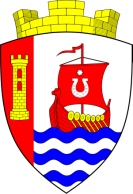 Муниципальное образование«Свердловское городское поселение»Всеволожского муниципального районаЛенинградской областиАДМИНИСТРАЦИЯПОСТАНОВЛЕНИЕ«» ______ 2020 г.                                                                                             № г.п.им.Свердлова				                                               	               Об утверждении Положения о порядке использования бюджетных ассигнований резервного фонда администрации муниципального образования «Свердловское городское поселение» Всеволожского муниципального района Ленинградской областиВ соответствии со статьей 81 Бюджетного кодекса Российской Федерации, Федеральным законом от 06.10.2003 № 131-ФЗ «Об общих принципах организации местного самоуправления в Российской Федерации», Положением «О бюджетном процессе в муниципальном образовании «Свердловское городское поселение» Всеволожского муниципального района Ленинградской области», утвержденным решением совета депутатов муниципального образования «Свердловское городское поселение» от 29.08.2017 № 36, администрация муниципальном образовании «Свердловское городское поселение» Всеволожского муниципального района Ленинградской области» постановляет:Утвердить Положение о порядке использования бюджетных ассигнований резервного фонда администрации муниципального образования «Свердловское городское поселение» Всеволожского муниципального района Ленинградской области согласно приложению № 1.Настоящее постановление вступает в законную силу с даты подписания. 3. Настоящее постановление подлежит официальному опубликованию в газете «Всеволожские вести» приложение «Невские берега» и размещению на официальном сайте администрации муниципального образования «Свердловское городское поселение» Всеволожского муниципального района Ленинградской области в сети Интернет.4. Контроль исполнения настоящего постановления оставляю за собой.Временно исполняющий полномочияглава администрации		                                                      А.П. ШорниковПриложение 1к постановлению администрацииМО «Свердловское городское поселение»от  № ПОЛОЖЕНИЕо порядке использования бюджетных ассигнований резервного фонда администрации муниципального образования «Свердловское городскоепоселение» Всеволожского муниципального района Ленинградской области1. Настоящим Положением определяется порядок использования бюджетных ассигнований резервного фонда администрации муниципального образования «Свердловское городское поселение» Всеволожского муниципального района Ленинградской области.2. Резервный фонд администрации муниципального образования «Свердловское городское поселение» Всеволожского муниципального района Ленинградской области (далее – резервный фонд) формируется в составе расходной части бюджета муниципального образования «Свердловское городское поселение» Всеволожского муниципального района Ленинградской области. Объем резервного фонда утверждается решением Совета депутатов муниципального образования «Свердловское городское поселение» Всеволожского муниципального района Ленинградской области и не может превышать 3 процента утвержденного указанным решением общего объема расходов.3. Бюджетные ассигнования резервного фонда направляются на финансовое обеспечение непредвиденных расходов, в том числе на проведение аварийно-восстановительных работ и иных мероприятий, связанных с ликвидацией последствий стихийных бедствий и других чрезвычайных ситуаций.Получателем бюджетных ассигнований выступает главный распорядитель бюджетных средств администрация муниципального образования «Свердловское городское поселение» Всеволожского муниципального района Ленинградской области 4. Основанием для выделения бюджетных ассигнований из резервного фонда является решение администрации муниципального образования «Свердловское городское поселение» Всеволожского муниципального района Ленинградской области о выделении бюджетных ассигнований из резервного фонда. Решение о выделении бюджетных ассигнований резервного фонда оформляется распоряжением администрации муниципального образования «Свердловское городское поселение» Всеволожского муниципального района Ленинградской области (далее – распоряжение).В распоряжении указываются:1) основание принятия соответствующего решения;2) наименование главного распорядителя бюджетных средств, в распоряжение которого выделяются бюджетные ассигнования резервного фонда;3) общий объем бюджетных ассигнований, выделяемых из резервного фонда с указанием классификации расходов бюджета сельского поселения Заволжье;4) мероприятия, на которые используются средства (конкретный объект и вид работ (услуг);5) срок предоставления отчета (отчетов) о целевом использовании полученных средств фонда получателями бюджетных средств. 5. Подготовка проекта распоряжения осуществляется финансовым органом администрации муниципального образования «Свердловское городское поселение» Всеволожского муниципального района Ленинградской области.Основанием для рассмотрения вопроса о выделении средств фонда является письменное обращение заинтересованного лица о выделении средств из резервного фонда с приложением документов, обосновывающих размер запрашиваемых средств (смета и расчет). По результатам рассмотрения обращения в срок не более 15 календарных дней с момента поступления обращения подготавливается один из следующих документов:1) проект распоряжения;  2) заключение о невозможности выделения средств из резервного фонда.К проекту распоряжения прилагаются документы, подтверждающие необходимость выделения средств фонда в планируемых объемах, включая непредвиденность и неотложность мероприятий, предлагаемых к финансированию за счет средств фонда, сметно-финансовые расчеты, акты обследования, заключения администрации и др.Финансирование расходов за счет средств резервного фонда осуществляется финансовым органом администрации на основании распоряжения. 6. Средства резервного фонда подлежат использованию строго по целевому назначению, определенному распоряжением. Использование средств резервного фонда на другие цели не допускается. В случаях установления нецелевого использования бюджетных средств резервного фонда, влекущего ответственность, установленную действующим законодательством Российской Федерации, бюджетные средства подлежат возврату в бюджет муниципального образования «Свердловское городское поселение» Всеволожского муниципального района Ленинградской области. В случае неполного использования средств, выделенных за счет резервного фонда, неиспользованные остатки подлежат возврату на счет администрации муниципального образования «Свердловское городское поселение» Всеволожского муниципального района Ленинградской области в течение 10 календарных дней со дня представления отчета об использовании средств резервного фонда администрации муниципального образования «Свердловское городское поселение» Всеволожского муниципального района Ленинградской области.7. Контроль за использованием бюджетных ассигнований резервного фонда осуществляется финансовым органом, главным распорядителем средств бюджета муниципального образования «Свердловское городское поселение» Всеволожского муниципального района Ленинградской области, органом муниципального финансового контроля в пределах своей компетенции.Получатели бюджетных средств резервного фонда в сроки, указанные в   распоряжении администрации о выделении бюджетных ассигнований резервного фонда, представляют отчет об использовании полученных средств в финансовый орган администрации по форме согласно приложению № 1 к настоящему Положению.Отчет об использовании бюджетных ассигнований резервного фонда прилагается к годовому отчету об исполнении бюджета муниципального образования «Свердловское городское поселение» Всеволожского муниципального района Ленинградской области по форме согласно приложению № 2 к настоящему Положению.Приложение 1к Положению о порядке использования бюджетныхассигнований резервного фонда администрациимуниципального образования «Свердловское городское поселение» Всеволожского муниципального района Ленинградской областиОТЧЕТполучателя бюджетных ассигнований резервного фонда об использовании бюджетных ассигнований резервного фонда.____________________________________________________________(наименование получателя бюджетных средств)по состоянию на ________________ 20___ г.  руб.--------------------------------<*> В случае неполного расходования средств резервного фонда указывается причина, дата возврата неиспользованных средств и пр.Исполнитель (ФИО) тел.Приложение 2к Положению о порядке использования бюджетныхассигнований резервного фонда администрациимуниципального образования «Свердловское городское поселение» Всеволожского муниципального района Ленинградской областиОТЧЕТоб использовании бюджетных ассигнований резервного фондаN п/пОснование выделения средств (№ и дата распоряжения о выделении бюджетных ассигнований)Цель выделенияСумма по основанию выделения средствКассовый расходКассовый расход№ и дата муниципального контракта, договораОстаток неиспользованных средствПримечание <*>N п/пОснование выделения средств (№ и дата распоряжения о выделении бюджетных ассигнований)Цель выделенияСумма по основанию выделения средствСумма№ и дата платежных поручений, подтверждающих осуществление расходов№ и дата муниципального контракта, договораОстаток неиспользованных средствПримечание <*>Руководитель  получателя средств резервного фонда(подпись)(расшифровка подписи)Руководитель главного распорядителя  средств местного бюджета(подпись)(расшифровка подписи)НаименованиеСумма, тыс. рублей1. Размер бюджетных ассигнований резервного фонда администрации муниципального образования «Свердловское городское поселение» Всеволожского муниципального района Ленинградской области установленный решением Совета депутатов муниципального образования «Свердловское городское поселение» Всеволожского муниципального района Ленинградской области2. Распределенный размер бюджетных ассигнований резервного фонда администрации муниципального образования «Свердловское городское поселение» Всеволожского муниципального района Ленинградской области на отчетную дату, всегов том числе:в том числе:2.1. На проведение аварийно-восстановительных работ2.2. Проведение иных мероприятий, связанных с ликвидацией последствий стихийных бедствий и других чрезвычайных ситуаций на территории муниципального образования «Свердловское городское поселение» Всеволожского муниципального района Ленинградской области3. Фактическое использование бюджетных ассигнований резервного фонда администрации муниципального образования «Свердловское городское поселение» Всеволожского муниципального района Ленинградской области4. Возвращено неиспользованных бюджетных ассигнований резервного фонда администрации муниципального образования «Свердловское городское поселение» Всеволожского муниципального района Ленинградской области5. Нераспределенный остаток бюджетных ассигнований резервного фонда администрации муниципального образования «Свердловское городское поселение» Всеволожского муниципального района Ленинградской областиРуководитель финансового органа администрации муниципального образования «Свердловское городское поселение» Всеволожского муниципального района Ленинградской области(подпись)(расшифровка подписи)